Intergovernmental Agreement – Northern Australia Indigenous Development AccordRecitalsThis Intergovernmental Agreement – Northern Australia Indigenous Development Accord (“the Accord”) has been developed to recognise the work of the Indigenous Reference Group (IRG) to the Ministerial Forum on Northern Development (MFND) in progressing Indigenous economic development in northern Australia. This Accord has been developed in consultation with the IRG. The Accord provides a framework for the Parties to work together and individually to advance Indigenous economic development in northern Australia. The Implementation Plan for the recommendations of the IRG, set out at Schedule A, guides the actions that the Commonwealth and the States and Territory will take to achieve this.The Parties recognise that Indigenous participation in the economy is essential to fully realise the development of northern Australia. The IRG has challenged governments to do more with existing resources; go beyond business as usual to facilitate Indigenous economic development; and improve collaboration across government and with Indigenous people. This Accord provides a framework to address this challenge.The Parties recognise that they and Indigenous community stakeholders have a mutual interest in maximising the economic opportunity and contribution of northern Australian Indigenous businesses, individuals and communities in the northern development agenda. The IRG and the Parties recognise that better outcomes will be achieved by working together through a genuine and collaborative partnership-based approach, which involves engagement with a broad range of Indigenous stakeholders across the North.The Accord emphasises the Parties’ commitment to ensuring Indigenous Australians are central to the northern Australia development agenda. Governments respect the work of the IRG to develop practical policies that will address barriers to economic participation across a range of circumstances. Governments recognise the wide spectrum of Indigenous employment and enterprise capabilities and aspirations in the north.Economic development is a productive path to long-term community wellbeing, and contributes to nation building. Parties support the IRG’s aspiration for Indigenous self-determination and economic independence through engagement in markets and the use of private capital.The Parties recognise the need for more focused engagement between Indigenous interests across the north, governments, the private sector and Australia’s research and development communities.The Parties also recognise the benefits that will accrue from mainstreaming the consideration of Indigenous economic development in government policy and program development, particularly in relation to the northern development agenda.Actions undertaken will be consistent with and complement Closing the Gap commitments.Part 1|Operative ProvisionsParties This Accord is between the Commonwealth of Australia (the “Commonwealth”) and the State of Queensland, the State of Western Australia and the Northern Territory of Australia (collectively, the “Parties”). Term of the agreementThis Accord will commence as soon as it is signed by the Commonwealth and any other Party, and will not expire unless determined in writing by the Parties or there are no remaining state or territory Parties to the Accord or the Commonwealth is no longer a Party to the Accord.EnforceabilityThe Parties do not intend any of the provisions of this Accord to be legally enforceable. However, that does not lessen the Parties’ commitment to this Accord.DefinitionsUnless otherwise specified, the following terms and definitions are used throughout this Accord:Northern Australia: broadly defined as all of the Northern Territory and areas of Western Australia and Queensland above the Tropic of Capricorn.Indigenous interests: includes but is not restricted to native title holders, Prescribed Bodies Corporates, other bodies which represent or advocate for Indigenous peoples and governance structures or existing development plans.Part 2|Objectives, Outcomes and OutputsObjectivesThrough the implementation of this Accord, the Parties, with the support and collaboration of Indigenous stakeholders, aim to: Unlock and maximise the economic potential of Indigenous businesses, individuals and communities in northern Australia; andMainstream the consideration of Indigenous interests in the development and delivery of government policy and programs.OutcomesThe Parties, with the input and collaboration of Indigenous stakeholders, agree to undertake decisive actions that contribute to:Creating jobs, fostering labour participation, entrepreneurship and business acumen for Indigenous Australians;Establishing knowledge management systems and producing research and development to support Indigenous commercial end-users;Attracting infrastructure investment to support Indigenous economic development;Facilitating access to capital and domestic and international markets for Indigenous businesses;Activating the economic value of land, water, sea and cultural resource rights; andCreating institutional arrangements that work to activate, accelerate and optimise Indigenous economic development across northern Australia.OutputsThe objectives and outcomes of this Accord will be achieved through delivering the commitments outlined in the joint implementation plan at Schedule A.  Part 3 | Roles and ResponsibilitiesTo realise the objectives and commitments in this Accord, each Party has specific roles and responsibilities, as outlined below and in Schedule A to this Accord.Role of the CommonwealthThe Commonwealth agrees to be accountable for:Implementing joint Schedule A Coordinating the amendment of joint Schedule A; andCoordinating the compilation of summary reporting materials.Role of the States and Territory The States and Territory agree to be accountable for implementing joint Schedule A. Part 4|Implementation ArrangementsNorthern Australia Strategic PartnershipThe Northern Australia Strategic Partnership (NASP) comprising the Prime Minister and the Premiers of Queensland and Western Australia and the Chief Minister of the Northern Territory provides high-level leadership on the development of northern Australia. Recognising the need for focused determination from all governments, the NASP members will ensure that implementation of this Accord is a whole-of-government effort and is coordinated across portfolios with the support of First Ministers’ departments.Ministerial Forum on Northern DevelopmentThe MFND will be responsible for the negotiation and update of the Implementation Plan at Schedule A to this Accord, including out-of-session if required. It can agree additional schedules to be added to this Accord.ReportingThe Parties will provide detailed reports to the MFND ahead of each meeting, against the performance indicators identified at Schedule A to this Accord. Parties may report on Individual actions to address the outcomes identified by the IRG and reflected in clause 15.The MFND will report annually to the NASP against the objectives in clause 14 of this Accord. The annual reports provided under clause 24 will be published by the Commonwealth.Part 5|Financial ArrangementsParties agree they will be responsible for their own costs in implementing this Accord. Parties recognise that there may be joint funding arrangements established for future activities and agree that additional schedules may be added to this Accord to detail such funding arrangements.Part 6|Governance ArrangementsDispute resolutionAny Party may give notice to other Parties of a dispute under this Accord.Officials of relevant Parties will attempt to resolve any dispute in the first instance.If a dispute is unable to be resolved by officials, it may be escalated to the relevant Ministers and if necessary, the MFND.Withdrawal and Termination of the AccordA Party to the Accord may withdraw from the Accord at any time by notifying all other Parties in writing.Variation of the AccordThe Accord may be amended at any time by agreement in writing by all Parties.Multilateral schedules may be added or amended at any time by agreement in writing by all Parties. Bilateral schedules or multilateral schedules to this Accord that have no impact on other Parties may be agreed and amended at any time by agreement in writing between the relevant Parties.DelegationsThe Commonwealth, State and Territory Ministers with representative responsibility for the Ministerial Forum on Northern Development (MFND) are authorised to agree and amend schedules to the Accord. It is expected that Commonwealth, State and Territory Ministers with responsibility for Indigenous affairs will be engaged as part of the decision making process. Review of the Accord The Accord will be reviewed every three years to assess progress against the agreed objectives, and determine whether more ambitious objectives can be set. Reviews are to be finalised and published by 30 June of the third year, with the first review to be completed by 30 June 2022.The Parties have confirmed their commitment to this Accord as follows:Schedule AImplementation PlanIntergovernmental Agreement – Northern Australia Indigenous Development AccordImplementation MilestonesAn implementation plan to deliver the IRG’s recommendations has been jointly developed by the Commonwealth and states and territory. This is a living document and will continue to evolve. It outlines what governments are already doing that is directly relevant to addressing the recommendations; new actions underway to address the recommendations; and proposed areas for further action. The Ministerial Forum endorsed the first steps identified below. No Party is required to undertake any actions beyond these first steps unless agreed by the Ministerial Forum and/or the relevant responsible Ministers. Any Party may undertake individual actions at any time to address the outcomes identified by the IRG and reflected in clause 15.A1	The Parties have agreed to meet the following joint implementation milestones. Additional future milestones will be agreed by the Ministerial Forum on Northern Development.Joint ActivitiesOutcomeOutputsPerformance indicatorResponsibilityCreating jobs, fostering labour participation, entrepreneurship and business acumenRangers fee-for-serviceCreating jobs, fostering labour participation, entrepreneurship and business acumenRangers fee-for-serviceCreating jobs, fostering labour participation, entrepreneurship and business acumenRangers fee-for-serviceCreating jobs, fostering labour participation, entrepreneurship and business acumenRangers fee-for-serviceExpanded fee-for-service opportunities for Indigenous ranger groups across the northParties engage constructively through a working groupIncreased opportunities for Indigenous ranger groups to deliver services for governments and the private and research sector for a fee, with at least one new fee-for-service opportunity realised in each jurisdiction by June 2020All PartiesExpanded fee-for-service opportunities for Indigenous ranger groups across the northEach Party identifies concrete, immediate or near-term opportunities for ranger fee-for-service deliveryIncreased opportunities for Indigenous ranger groups to deliver services for governments and the private and research sector for a fee, with at least one new fee-for-service opportunity realised in each jurisdiction by June 2020All PartiesExpanded fee-for-service opportunities for Indigenous ranger groups across the northRespective governments take steps to realise identified opportunitiesIncreased opportunities for Indigenous ranger groups to deliver services for governments and the private and research sector for a fee, with at least one new fee-for-service opportunity realised in each jurisdiction by June 2020All PartiesExpanded fee-for-service opportunities for Indigenous ranger groups across the northForum governments work collectively to support capability development for ranger groupsIncreased opportunities for Indigenous ranger groups to deliver services for governments and the private and research sector for a fee, with at least one new fee-for-service opportunity realised in each jurisdiction by June 2020All PartiesAccess to capital and international markets   Northern Hub SystemAccess to capital and international markets   Northern Hub SystemAccess to capital and international markets   Northern Hub SystemAccess to capital and international markets   Northern Hub SystemMinisterial Forum has a proposal for developing a Northern Australia Indigenous Enterprise and Employment Hub SystemCommonwealth scopes the IRG’s recommendation for a Northern Hub System, in collaboration with jurisdictionsNorthern Hub System considered, with next steps agreed by Ministers at the fourth meeting of the Ministerial Forum on Northern Development (MFND4)Commonwealth led, in consultation with states and territoryMinisterial Forum has a proposal for developing a Northern Australia Indigenous Enterprise and Employment Hub SystemForum governments - led by the Commonwealth -develop a shared advice paper for consideration and decision by the Ministerial ForumNorthern Hub System considered, with next steps agreed by Ministers at the fourth meeting of the Ministerial Forum on Northern Development (MFND4)Commonwealth led, in consultation with states and territoryInfrastructure to support Indigenous economic development   Infrastructure planning and investmentInfrastructure to support Indigenous economic development   Infrastructure planning and investmentInfrastructure to support Indigenous economic development   Infrastructure planning and investmentInfrastructure to support Indigenous economic development   Infrastructure planning and investmentMinisterial Forum to understand options for funding for feasibility studiesEach party scopes funding options for feasibility studies to leverage infrastructure investment for Indigenous benefitAvenues to source funding for feasibility studies identified, with next steps agreed by Ministers at MFND4 All PartiesActivate the economic value of land, water, sea and cultural resource rights   Land-use planning and water reformsActivate the economic value of land, water, sea and cultural resource rights   Land-use planning and water reformsActivate the economic value of land, water, sea and cultural resource rights   Land-use planning and water reformsActivate the economic value of land, water, sea and cultural resource rights   Land-use planning and water reformsMinisterial Forum has proposal/s to consider for progressing land-use planning and water reforms for Indigenous benefitForum governments engage constructively through a working groupAvenues to progress land- use planning and water reforms identified, with next steps agreed by Ministers at MFND4All PartiesForum governments develop an advice paper examining ways to progress land-use planning and water reforms to address IRG recommendations in this area, for decision by the Ministerial ForumInstitutional arrangements that work to activate, accelerate and optimise Indigenous economic development across northern Australia  Regional Collaboration AreasInstitutional arrangements that work to activate, accelerate and optimise Indigenous economic development across northern Australia  Regional Collaboration AreasInstitutional arrangements that work to activate, accelerate and optimise Indigenous economic development across northern Australia  Regional Collaboration AreasInstitutional arrangements that work to activate, accelerate and optimise Indigenous economic development across northern Australia  Regional Collaboration AreasImplementation efforts are focused and realise the intersecting benefits from the IRG’s recommendationsEach state or territory identifies a process for selecting Regional Collaboration Area sites in their jurisdictions. Regional collaboration areas are intended to be places where governments, the private sector and Indigenous interests act in partnership to focus on, and accelerate, Indigenous economic participation.The process for identifying Regional Collaboration Areas, including consultation with local communities and linkages with other regional and place-based initiatives, is considered by Ministers at MFND4, with the intent that Regional Collaboration Areas are identified and implementation approaches agreed by Ministers at MFND5.All PartiesImplementation efforts are focused and realise the intersecting benefits from the IRG’s recommendationsForum governments agree trial sitesThe process for identifying Regional Collaboration Areas, including consultation with local communities and linkages with other regional and place-based initiatives, is considered by Ministers at MFND4, with the intent that Regional Collaboration Areas are identified and implementation approaches agreed by Ministers at MFND5.All PartiesImplementation efforts are focused and realise the intersecting benefits from the IRG’s recommendationsEach state or territory works with the Commonwealth to scope collaboration areas and agree an implementation and engagement planThe process for identifying Regional Collaboration Areas, including consultation with local communities and linkages with other regional and place-based initiatives, is considered by Ministers at MFND4, with the intent that Regional Collaboration Areas are identified and implementation approaches agreed by Ministers at MFND5.All PartiesKnowledge management systems and research and development to support Indigenous commercial end-users   Research Roadmap and PlanKnowledge management systems and research and development to support Indigenous commercial end-users   Research Roadmap and PlanKnowledge management systems and research and development to support Indigenous commercial end-users   Research Roadmap and PlanKnowledge management systems and research and development to support Indigenous commercial end-users   Research Roadmap and PlanMinisterial Forum has a proposal for developing a Northern Australian Indigenous Commercial Research Roadmap and Research PlanCommonwealth leads development of the scoping for a roadmap, for consideration by jurisdictionsIndigenous Commercial Research Plan considered, with next steps agreed by Ministers at MFND5Commonwealth led, in consultation with the states and territoryMinisterial Forum has a proposal for developing a Northern Australian Indigenous Commercial Research Roadmap and Research PlanCommonwealth develops an advice paper for consideration and decision by the Ministerial ForumIndigenous Commercial Research Plan considered, with next steps agreed by Ministers at MFND5Commonwealth led, in consultation with the states and territory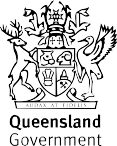 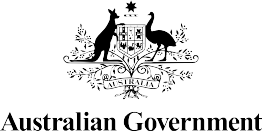 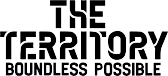 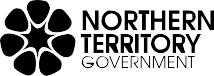 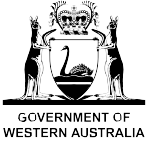 